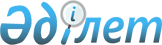 О внесении изменений в решение маслихата от 15 марта 2013 года № 102 "Об оказании социальной помощи отдельным категориям нуждающихся граждан"
					
			Утративший силу
			
			
		
					Решение маслихата города Лисаковска Костанайской области от 23 апреля 2013 года № 107. Зарегистрировано Департаментом юстиции Костанайской области 25 апреля 2013 года № 4109. Утратило силу решением маслихата города Лисаковска Костанайской области от 2 сентября 2013 года № 145

      Сноска. Утратило силу решением маслихата города Лисаковска Костанайской области от 02.09.2013 № 145 (вводится в действие по истечении десяти календарных дней после дня его первого официального опубликования).      В соответствии со статьей 6 Закона Республики Казахстан от 23 января 2001 года "О местном государственном управлении и самоуправлении в Республике Казахстан", постановлением Правительства Республики Казахстан от 7 апреля 2011 года № 394 "Об утверждении стандартов государственных услуг в сфере социальной защиты, оказываемых местными исполнительными органами" Лисаковский городской маслихат РЕШИЛ:



      1. Внести в решение маслихата "Об оказании социальной помощи отдельным категориям нуждающихся граждан" от 15 марта 2013 года № 102 (зарегистрировано в Реестре государственной регистрации нормативных правовых актов за № 4083, опубликовано 11 апреля 2013 года в газете "Лисаковская новь") следующие изменения:



      подпункт 7) пункта 1 указанного решения изложить в новой редакции:



      "7) лицам, приравненным по льготам и гарантиям к участникам и инвалидам Великой Отечественной войны, другим категориям лиц, приравненных по льготам и гарантиям к участникам войны, а также лицам, проработавшим (прослужившим) не менее шести месяцев с 22 июня 1941 года по 9 мая 1945 года и не награжденным орденами и медалями бывшего Союза ССР за самоотверженный труд и безупречную воинскую службу в тылу в годы Великой Отечественной войны, ко дню Победы в Великой Отечественной войне, в размере 5 месячных расчетных показателей;";



      в приложении к указанному решению:



      подпункт 7) пункта 2 изложить в новой редакции:



      "7) для лиц, приравненных по льготам и гарантиям к участникам и инвалидам Великой Отечественной войны, других категорий лиц, приравненных по льготам и гарантиям к участникам войны, а также лиц, проработавших (прослуживших) не менее шести месяцев с 22 июня 1941 года по 9 мая 1945 года и не награжденных орденами и медалями бывшего Союза ССР за самоотверженный труд и безупречную воинскую службу в тылу в годы Великой Отечественной войны, ко дню Победы в Великой Отечественной войне:

      документ, подтверждающий социальный статус получателя;".



      2. Настоящее решение вводится в действие по истечении десяти календарных дней после дня его первого официального опубликования.      Председатель

      IХ сессии                                  С. Шанина      Секретарь

      городского маслихата                       Г. Жарылкасымова      СОГЛАСОВАНО:      Начальник государственного

      учреждения "Отдел занятости

      и социальных программ

      акимата города Лисаковска"

      ____________ Г. Бермухамбетова
					© 2012. РГП на ПХВ «Институт законодательства и правовой информации Республики Казахстан» Министерства юстиции Республики Казахстан
				